																	   ZLÍNSKÝ KRAJSKÝ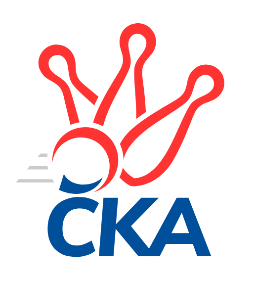 KUŽELKÁŘSKÝ SVAZ                                                                                               Zlín   1.4.2023ZPRAVODAJ ZLÍNSKÉ KRAJSKÉ SOUTĚŽE2022-202318. koloTJ Sokol Machová B	- TJ Spartak Hluk	5:1	1744:1507	6.0:2.0	31.3.TJ Bojkovice Krons C	- TJ Chropyně 	5:1	1733:1679	3.5:4.5	31.3.VKK Vsetín C	- TJ Sokol Machová C	5:1	1580:1204	6.0:2.0	31.3.KC Zlín D	- TJ Bojkovice Krons B	0:6	1622:1698	2.5:5.5	1.4.SC Bylnice B	- TJ Sokol Luhačovice B	2:4	1645:1653	4.0:4.0	1.4.Tabulka družstev:	1.	TJ Sokol Machová B	18	17	0	1	90.5 : 17.5 	102.0 : 42.0 	 1683	34	2.	TJ Sokol Luhačovice B	18	13	0	5	69.0 : 39.0 	87.5 : 56.5 	 1661	26	3.	TJ Bojkovice Krons B	18	13	0	5	69.0 : 39.0 	86.5 : 57.5 	 1648	26	4.	TJ Spartak Hluk	18	11	0	7	61.0 : 47.0 	79.5 : 64.5 	 1624	22	5.	TJ Chropyně	18	10	0	8	60.5 : 47.5 	75.5 : 68.5 	 1623	20	6.	VKK Vsetín C	18	9	0	9	57.0 : 51.0 	84.0 : 60.0 	 1637	18	7.	TJ Sokol Machová C	18	6	0	12	38.5 : 69.5 	54.0 : 90.0 	 1464	12	8.	SC Bylnice B	18	6	0	12	37.5 : 70.5 	58.5 : 85.5 	 1585	12	9.	TJ Bojkovice Krons C	18	5	0	13	40.5 : 67.5 	60.0 : 84.0 	 1589	10	10.	KC Zlín D	18	0	0	18	16.5 : 91.5 	32.5 : 111.5 	 1488	0Program dalšího kola:	 TJ Sokol Machová B	1744	5:1	1507	TJ Spartak Hluk	Bohumil Fryštacký	 	 232 	 224 		456 	 2:0 	 345 	 	165 	 180		Anna Nožičková	Lukáš Michalík	 	 219 	 205 		424 	 2:0 	 329 	 	175 	 154		Roman Prachař	Jiří Fryštacký	 	 225 	 221 		446 	 2:0 	 380 	 	188 	 192		Tomáš Indra	Jiří Michalík	 	 198 	 220 		418 	 0:2 	 453 	 	221 	 232		Ondřej Kelíšekrozhodčí: vedoucí družstva	 TJ Bojkovice Krons C	1733	5:1	1679	TJ Chropyně 	Miroslav Šopík	 	 223 	 207 		430 	 1:1 	 415 	 	204 	 211		Milan Podaný	Jaroslav Sojka	 	 215 	 200 		415 	 1:1 	 414 	 	194 	 220		Jaroslav Krejčíř	Jaroslav Kramár	 	 233 	 223 		456 	 1.5:0.5 	 416 	 	193 	 223		Lenka Mikešová	Vlastimil Lahuta	 	 226 	 206 		432 	 0:2 	 434 	 	227 	 207		Miroslav Míšekrozhodčí:  Vedoucí družstev	 VKK Vsetín C	1580	5:1	1204	TJ Sokol Machová C	Petr Foltýn	 	 201 	 235 		436 	 1:1 	 417 	 	214 	 203		Václav Vlček	Martin Orság	 	 201 	 176 		377 	 1:1 	 401 	 	197 	 204		Miroslav Ševeček	Vojtěch Hrňa	 	 205 	 194 		399 	 2:0 	 386 	 	197 	 189		Gabriela Benková	Radek Hajda	 	 194 	 174 		368 	 2:0 	 0 	 	0 	 0		nikdo nenastoupilrozhodčí:  Vedoucí družstev	 KC Zlín D	1622	0:6	1698	TJ Bojkovice Krons B	Adam Záhořák	 	 226 	 185 		411 	 0.5:1.5 	 464 	 	226 	 238		Martin Hradský	Karel Skoumal	 	 189 	 220 		409 	 1:1 	 413 	 	202 	 211		Lumír Navrátil	Evžen Štětkař	 	 201 	 180 		381 	 0:2 	 396 	 	209 	 187		Vlastimil Struhař	Hana Polišenská	 	 212 	 209 		421 	 1:1 	 425 	 	208 	 217		Petr Bařinkarozhodčí: Karel Skoumal	 SC Bylnice B	1645	2:4	1653	TJ Sokol Luhačovice B	Michal Pecl	 	 203 	 205 		408 	 0:2 	 441 	 	221 	 220		Andrea Katriňáková	Luděk Novák	 	 204 	 193 		397 	 2:0 	 383 	 	197 	 186		Monika Hubíková	Ladislav Strnad	 	 222 	 215 		437 	 2:0 	 393 	 	193 	 200		Helena Konečná *1	Ondřej Novák	 	 193 	 210 		403 	 0:2 	 436 	 	210 	 226		Hana Krajíčkovározhodčí:  Vedoucí družstevstřídání: *1 od 51. hodu Zdenka SvobodováPořadí jednotlivců:	jméno hráče	družstvo	celkem	plné	dorážka	chyby	poměr kuž.	Maximum	1.	Ondřej Kelíšek 	TJ Spartak Hluk	446.15	305.0	141.2	5.4	6/7	(468)	2.	Jiří Fryštacký 	TJ Sokol Machová B	434.03	299.0	135.1	6.8	7/7	(503)	3.	Martin Hradský 	TJ Bojkovice Krons B	433.39	298.8	134.6	7.1	7/7	(510)	4.	Hana Krajíčková 	TJ Sokol Luhačovice B	430.40	303.8	126.6	6.8	6/7	(492)	5.	Bohumil Fryštacký 	TJ Sokol Machová B	427.24	293.8	133.5	5.9	7/7	(463)	6.	Ludmila Pančochová 	TJ Sokol Luhačovice B	426.33	295.6	130.8	7.3	5/7	(468)	7.	Michal Kuchařík 	TJ Chropyně 	423.73	286.9	136.9	7.6	5/7	(450)	8.	Jiří Michalík 	TJ Sokol Machová B	423.60	289.9	133.7	6.9	7/7	(472)	9.	Jiří Pospíšil 	TJ Spartak Hluk	423.15	296.5	126.7	8.3	6/7	(457)	10.	Petr Bařinka 	TJ Bojkovice Krons B	422.93	287.0	135.9	5.7	7/7	(455)	11.	Zdeněk Kočíř 	TJ Spartak Hluk	421.90	295.3	126.6	6.7	5/7	(463)	12.	Ladislav Strnad 	SC Bylnice B	421.58	294.0	127.6	7.4	7/7	(452)	13.	Monika Hubíková 	TJ Sokol Luhačovice B	420.11	292.4	127.7	7.7	6/7	(469)	14.	Dita Stratilová 	VKK Vsetín C	419.65	290.5	129.1	6.4	5/7	(464)	15.	Petr Foltýn 	VKK Vsetín C	417.57	293.5	124.0	9.1	7/7	(445)	16.	Vlastimil Lahuta 	TJ Bojkovice Krons C	415.49	292.8	122.7	8.0	7/7	(465)	17.	Andrea Katriňáková 	TJ Sokol Luhačovice B	412.47	291.1	121.4	7.3	6/7	(471)	18.	Adéla Foltýnová 	VKK Vsetín C	410.10	280.3	129.8	7.2	5/7	(430)	19.	Miroslav Ševeček 	TJ Sokol Machová C	409.51	291.7	117.8	11.8	7/7	(451)	20.	Ondřej Novák 	SC Bylnice B	406.02	284.0	122.0	7.7	6/7	(439)	21.	Milan Podaný 	TJ Chropyně 	404.17	283.5	120.6	8.7	6/7	(471)	22.	Jaroslav Kramár 	TJ Bojkovice Krons C	403.99	283.5	120.5	10.3	6/7	(456)	23.	Jaroslav Krejčíř 	TJ Chropyně 	403.13	283.5	119.6	10.2	7/7	(452)	24.	Lumír Navrátil 	TJ Bojkovice Krons B	402.39	290.6	111.8	7.8	6/7	(497)	25.	Michal Pecl 	SC Bylnice B	402.15	287.0	115.2	10.1	5/7	(431)	26.	Vojtěch Hrňa 	VKK Vsetín C	401.71	283.1	118.7	9.5	7/7	(447)	27.	Šárka Drahotuská 	TJ Sokol Machová B	401.07	284.8	116.3	10.2	6/7	(425)	28.	Vlastimil Struhař 	TJ Bojkovice Krons B	400.50	281.8	118.7	9.7	7/7	(428)	29.	Jakub Pavlištík 	TJ Sokol Machová C	400.15	279.2	120.9	9.8	6/7	(431)	30.	Vladimír Beran 	TJ Chropyně 	393.63	282.7	110.9	12.4	6/7	(431)	31.	Hana Polišenská 	KC Zlín D	392.96	285.5	107.5	12.2	5/7	(422)	32.	Jaroslav Sojka 	TJ Bojkovice Krons C	389.21	277.0	112.2	11.6	6/7	(439)	33.	Václav Vlček 	TJ Sokol Machová C	383.38	277.9	105.4	13.1	7/7	(417)	34.	Miroslav Šopík 	TJ Bojkovice Krons C	382.28	271.5	110.8	10.7	6/7	(442)	35.	Karel Skoumal 	KC Zlín D	380.83	280.1	100.7	15.6	7/7	(454)	36.	Vladimíra Strnková 	SC Bylnice B	373.39	267.3	106.1	12.9	7/7	(410)	37.	Matěj Čunek 	KC Zlín D	372.27	274.6	97.6	15.0	5/7	(413)	38.	Tomáš Hanáček 	KC Zlín D	367.05	264.0	103.0	15.3	7/7	(416)		Filip Mlčoch 	KC Zlín D	456.00	304.0	152.0	3.5	2/7	(461)		Eva Hajdová 	VKK Vsetín C	432.90	299.6	133.3	6.2	3/7	(467)		Petra Gottwaldová 	VKK Vsetín C	431.00	299.4	131.6	7.3	4/7	(471)		Dominik Slavíček 	TJ Bojkovice Krons B	426.50	295.0	131.5	10.0	1/7	(427)		Lenka Mikešová 	TJ Chropyně 	421.80	292.1	129.7	7.9	4/7	(453)		Miroslav Míšek 	TJ Chropyně 	419.13	288.1	131.0	6.6	4/7	(434)		Lukáš Michalík 	TJ Sokol Machová B	413.69	283.1	130.6	7.8	4/7	(465)		Lenka Farkašovská 	TJ Spartak Hluk	413.33	280.3	133.0	10.0	3/7	(433)		Jana Šopíková 	TJ Bojkovice Krons B	407.40	288.4	119.0	11.2	2/7	(482)		Jan Lahuta 	TJ Bojkovice Krons C	402.83	287.3	115.6	10.9	4/7	(458)		Richard Mikeš 	TJ Chropyně 	400.00	272.0	128.0	7.5	2/7	(415)		Adam Záhořák 	KC Zlín D	396.39	284.7	111.7	12.3	3/7	(415)		Helena Konečná 	TJ Sokol Luhačovice B	396.25	283.8	112.5	11.4	4/7	(426)		Jan Hastík 	TJ Sokol Machová C	395.33	288.7	106.7	17.3	1/7	(406)		Luděk Novák 	SC Bylnice B	391.13	279.3	111.9	13.6	4/7	(419)		Jan Křižka 	TJ Bojkovice Krons C	385.48	277.5	108.0	13.1	4/7	(431)		Zdeněk Kafka 	TJ Bojkovice Krons B	385.20	275.5	109.7	9.6	3/7	(464)		Věra Skoumalová 	KC Zlín D	382.67	269.3	113.3	9.0	3/7	(394)		Jana Dvořáková 	TJ Sokol Machová C	381.00	263.5	117.5	9.6	3/7	(409)		Klára Cyprová 	TJ Sokol Luhačovice B	380.00	280.5	99.5	12.5	2/7	(381)		Zdenka Svobodová 	TJ Sokol Luhačovice B	375.00	269.0	106.0	10.0	1/7	(375)		Eva Kyseláková 	TJ Spartak Hluk	373.75	274.8	99.0	11.3	4/7	(391)		Tomáš Indra 	TJ Spartak Hluk	372.13	276.8	95.3	16.3	4/7	(424)		Ludvík Jurásek 	TJ Spartak Hluk	371.11	267.9	103.2	11.3	1/7	(397)		Radek Hajda 	VKK Vsetín C	368.25	268.3	100.0	12.5	1/7	(375)		Antonín Strnad 	SC Bylnice B	365.67	273.2	92.4	15.1	3/7	(383)		Miroslav Nožička 	TJ Spartak Hluk	365.22	267.8	97.4	13.2	3/7	(388)		Gabriela Benková 	TJ Sokol Machová C	364.92	263.3	101.7	14.0	4/7	(400)		Martin Orság 	VKK Vsetín C	363.44	265.3	98.2	13.8	4/7	(399)		Roman Prachař 	TJ Spartak Hluk	359.00	273.7	85.3	19.0	3/7	(375)		Anna Nožičková 	TJ Spartak Hluk	353.33	265.0	88.3	14.0	3/7	(381)		Pavel Brázdil 	TJ Sokol Machová C	352.58	258.3	94.3	18.3	3/7	(377)		Tomáš Galuška 	TJ Spartak Hluk	345.00	267.0	78.0	16.0	1/7	(345)		Evžen Štětkař 	KC Zlín D	339.33	248.7	90.7	23.0	3/7	(381)Sportovně technické informace:Starty náhradníků:registrační číslo	jméno a příjmení 	datum startu 	družstvo	číslo startu
Hráči dopsaní na soupisku:registrační číslo	jméno a příjmení 	datum startu 	družstvo	Zpracoval: Radim Abrahám      e-mail: stk.kks-zlin@seznam.cz    mobil: 725 505 640        http://www.kksz-kuzelky.czAktuální výsledky najdete na webových stránkách: http://www.kuzelky.com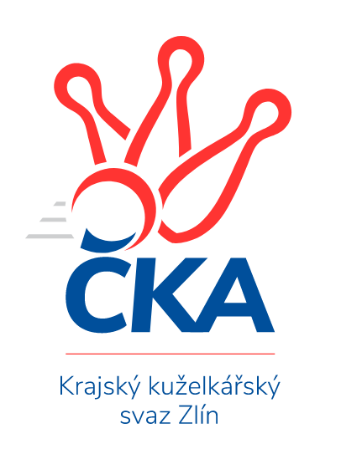 Nejlepší šestka kola - absolutněNejlepší šestka kola - absolutněNejlepší šestka kola - absolutněNejlepší šestka kola - absolutněNejlepší šestka kola - dle průměru kuželenNejlepší šestka kola - dle průměru kuželenNejlepší šestka kola - dle průměru kuželenNejlepší šestka kola - dle průměru kuželenNejlepší šestka kola - dle průměru kuželenPočetJménoNázev týmuVýkonPočetJménoNázev týmuPrůměr (%)Výkon11xMartin HradskýBojkovice B4649xMartin HradskýBojkovice B117.024644xBohumil FryštackýMachová B4565xBohumil FryštackýMachová B112.564563xJaroslav KramárBojkovice C45611xOndřej KelíšekHluk A111.824536xOndřej KelíšekHluk A4538xJiří FryštackýMachová B110.094469xJiří FryštackýMachová B4463xAndrea KatriňákováLuhačovice B108.14416xAndrea KatriňákováLuhačovice B4411xJaroslav KramárBojkovice C107.7456